РОССИЙСКАЯ ФЕДЕРАЦИЯКАРАЧАЕВО-ЧЕРКЕССКАЯ РЕСПУБЛИКАУПРАВЛЕНИЕ ОБРАЗОВАНИЯАДМИНИСТРАЦИИ    ЗЕЛЕНЧУКСКОГО   МУНИЦИПАЛЬНОГО   РАЙОНА  09.04.2021	                                         ПРИКАЗ	                                      № 63О проведении  итогового сочинения (изложения) в общеобразовательных  учреждениях  Зеленчукского муниципального района  в 2020-2021 учебном году        В соответствии с разделом 3 Порядка проведения государственной итоговой аттестации по образовательным программам среднего общего образования, утверждённого приказом Министерства просвещения РФ и Федеральной службы по надзору в сфере образования и науки от 07.11.2018 г. №190/1512, письмом Федеральной службы по надзору в сфере образования и науки от 24.09.2020 г. №05-86, приказом Министерства образования и науки Карачаево-Черкесской Республики от 13 октября 2020 г. № 727 «Об  утверждении  Порядка проведения итогового сочинения (изложения) в Карачаево-Черкесской Республике в 2020-2021 учебном году» и в целях качественного обеспечения организации и проведения итогового сочинения (изложения) в общеобразовательных учреждениях  Зеленчукского муниципального района в 2020-2021 учебном годуПРИКАЗЫВАЮ:1.Провести  15  апреля  2021 года  итоговое  сочинение (изложение) по образовательным программам среднего общего образования в общеобразовательных  учреждениях  района.2.  Руководителям общеобразовательных учреждений района:2.1.обеспечить проведение итогового сочинения (изложения) обучающихся XI  классов как условие допуска к ГИА-11 в соответствии с установленными сроками и порядком;2.2.обеспечить соблюдение в общеобразовательных учреждений района в период проведения итогового сочинения (изложения) санитарно-гигиенических требований, требований противопожарной безопасности, условий организации и проведения итогового сочинения (изложения) для обучающихся с ограниченными возможностями здоровья, детей-инвалидов, инвалидов с учётом особенностей психофизического развития, индивидуальных возможностей и состояния здоровья;2.3.обеспечить выполнение технического регламента проведения итогового сочинения (изложения) ;2.4.создать в общеобразовательных учреждениях экспертные комиссии по проверке итогового сочинения( изложения);2.5.обеспечить передачу оригиналов бланков итогового сочинения (изложения) и сведений о результатах его проверки в  Управление образования   15 апреля 2021 г.;2.6.обеспечить уничтожение копий бланков итогового сочинения (изложения) не ранее чем через месяц после проведения проверки итогового сочинения (изложения);2.7.обеспечить хранение бумажных оригиналов бланков итогового сочинения (изложения) в течение четырех лет, следующих за годом написания итогового сочинения (изложения).2.8.обеспечить личный контроль за организацией и проведением проведения итогового сочинения (изложения).3. Возложить ответственность за подготовку, проведение и  проверку итогового сочинения (изложения) на руководителей                    общеобразовательных  учреждений района.4. Контроль за исполнением  приказа  возложить на ведущего специалиста управления образования Л.А.Чагарову.Начальник управления образования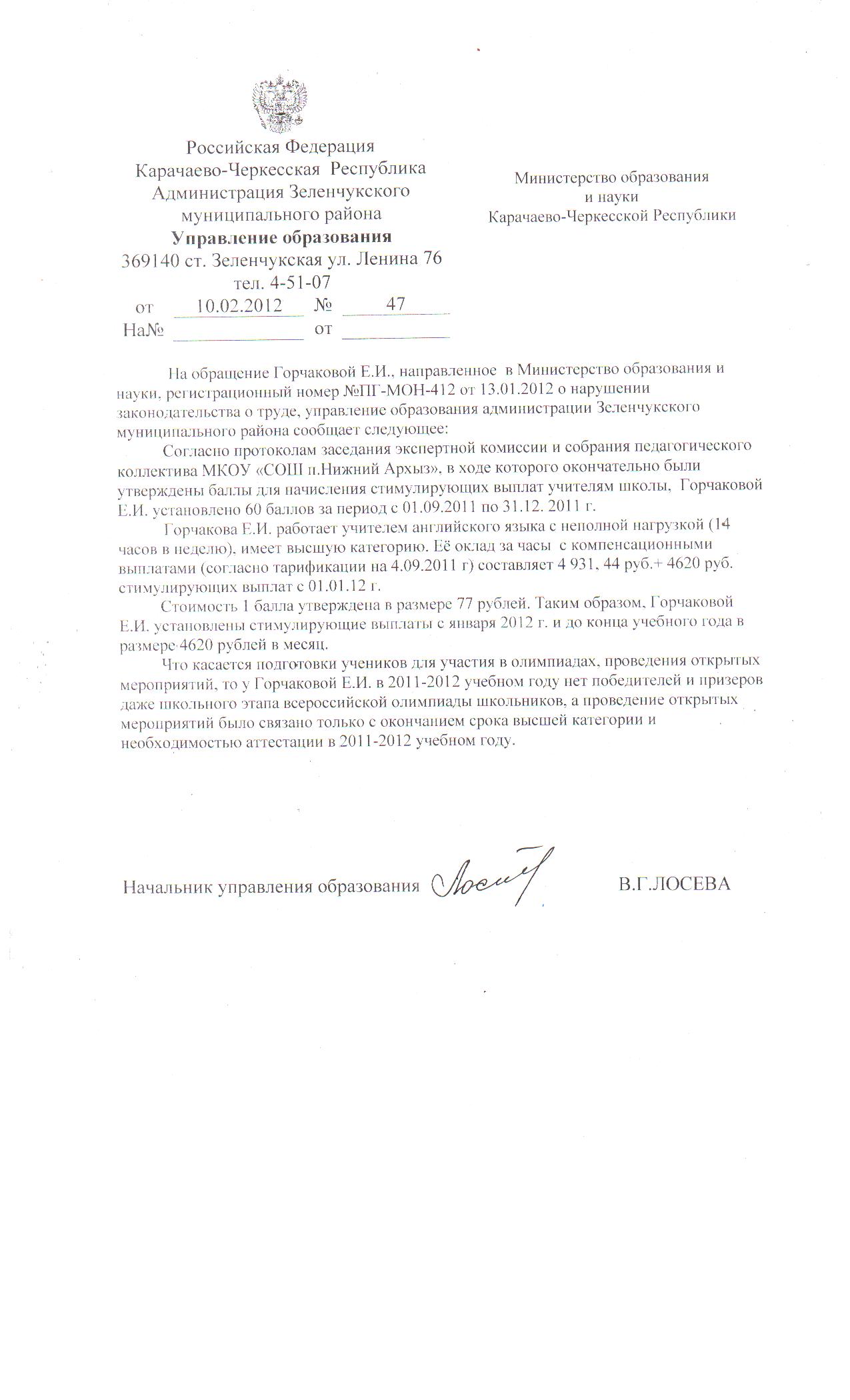 администрации Зеленчукского муниципального района                                                         В.Г. Лосева